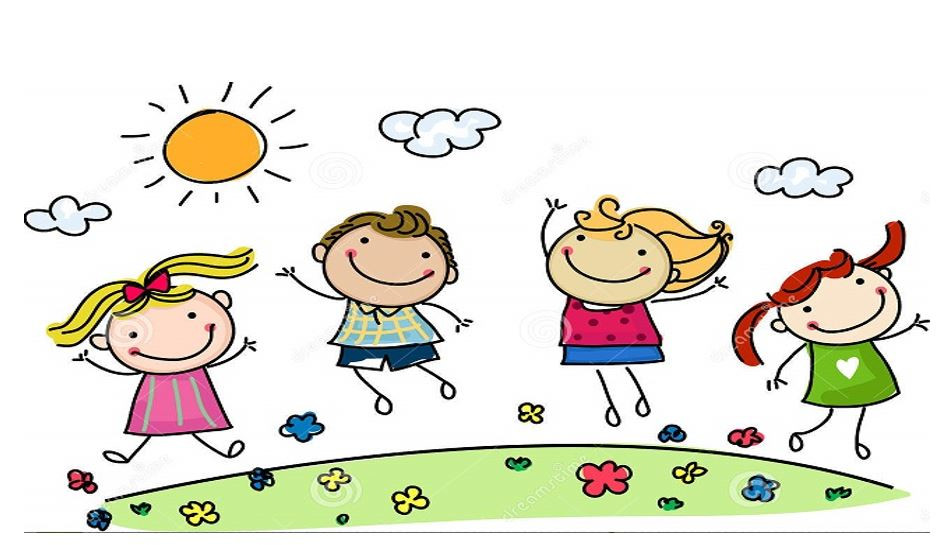 Ředitelka Mateřské školy Březová, okres Zlín, příspěvková organizace vyhlašuje po dohodě se zřizovatelem: ZÁPIS DO MATEŘSKÉ ŠKOLY NA ŠKOLNÍ ROK 2024/2025, KTERÝ PROBĚHNE  16.KVĚTNA 2024OD 10:00 – 16:00 HOD.V BUDOVĚ MŠ.Termín zápisu je jednotný pro děti české, ukrajinských uprchlíků a děti cizinců, na které se nevztahuje dočasná ochrana v souvislosti s válkou na Ukrajině  Dokumenty, které zákonný zástupce osobně předloží:Žádost o přijetí dítěte do MŠ.  Žádost si stáhnete z webu www.msbrezova.cz v sekci DokumentyDoložení řádného očkování dítěte (je součástí Žádosti o přijetí nebo jako samostatná příloha). Rodný list dítěte (při dálkovém zápisu – email, DS, pošta-zašlete kopii, ta bude přiložena jako součást spisu dítěte).Průkaz totožnosti zákonného zástupce dítěte nebo potvrzení o trvalém pobytu dítěte.Žádost o přijetí dítěte k předškolnímu vzdělávání si mohou zákonní zástupci vyzvednout osobně v MŠ v době konání DNE OTEVŘENÝCH DVEŘÍ, který se uskuteční dne 17.dubna 2024 od 7:00-16:00 hod., nebo ji najdou na stránkách MŠ -reditelka@msbrezova.cz ve složce DOKUMENTY.Další možnosti podání Žádosti o přijetí dítěte k předškolnímu vzdělávání jsou možné v době od 2.5.-16.5.2024:Poštou na adresu: MŠ Březová, Březová 6, 763 15 Slušovice (rozhodující je datum podání, doporučujeme zaslat doporučeně)Datovou schránkou: ID datová schránky školy: jfq8vyE-mailem s uznávaným elektronickým podpisem na email: reditelka@msbrezova.cz. Bez uznávaného elektronického podpisu je nutné, aby Žádost o přijetí zákonný zástupce do 5 dnů potvrdil, jinak se k žádosti nepřihlíží.  Upozornění:Povinné předškolní vzdělávání (§34a školského zákona č. 561/2004 v platném znění (se ve školním roce 2024/2025 vztahuje na děti nerozené od 1.9.2018 do 31.8.2019.Veškeré další informace k zápisu Vám zodpovíme na tel: 604 287 049.